AANGENOMEN TEKSTENP8_TA(2019)0369Kapitaalvereisten (verordening) ***ICommissie economische en monetaire zakenPE613.409Wetgevingsresolutie van het Europees Parlement van 16 april 2019 over het voorstel voor een verordening van het Europees Parlement en de Raad tot wijziging van Verordening (EU) nr. 575/2013 wat betreft de hefboomratio, de nettostabielefinancieringsratio, vereisten inzake eigen vermogen en in aanmerking komend vreemd vermogen, tegenpartijkredietrisico, marktrisico, blootstellingen aan centrale tegenpartijen, blootstellingen aan instellingen voor collectieve belegging, grote blootstellingen, rapportage- en openbaarmakingsvereisten en tot wijziging van Verordening (EU) nr. 648/2012 (COM(2016)0850 – C8-0480/2016 – 2016/0360A(COD))(Gewone wetgevingsprocedure: eerste lezing)Het Europees Parlement,–	gezien het voorstel van de Commissie aan het Europees Parlement en de Raad (COM(2016)0850),–	gezien artikel 294, lid 2, en artikel 114 van het Verdrag betreffende de werking van de Europese Unie, op grond waarvan het voorstel door de Commissie bij het Parlement is ingediend (C8-0480/2016),	gezien artikel 294, lid 3, van het Verdrag betreffende de werking van de Europese Unie,–	gezien het gemotiveerde advies dat in het kader van Protocol nr. 2 betreffende de toepassing van de beginselen van subsidiariteit en evenredigheid is uitgebracht door de Zweedse Rijksdag, en waarin wordt gesteld dat het ontwerp van wetgevingshandeling niet strookt met het subsidiariteitsbeginsel,–	gezien het advies van de Europese Centrale Bank van 8 november 2017,–	gezien het advies van het Europees Economisch en Sociaal Comité van 30 maart 2017,–	gezien het besluit van de Conferentie van voorzitters van 18 mei 2017 om de Commissie economische en monetaire zaken toestemming te geven om het voornoemde Commissievoorstel te splitsen en op basis daarvan twee afzonderlijke wetgevingsverslagen op te stellen,–	gezien het overeenkomstig artikel 69 septies, lid 4, van zijn Reglement door de bevoegde commissie goedgekeurde voorlopig akkoord en de door de vertegenwoordiger van de Raad bij brief van 15 februari 2019 gedane toezegging om het standpunt van het Europees Parlement overeenkomstig artikel 294, lid 4, van het Verdrag betreffende de werking van de Europese Unie goed te keuren,–	gezien artikel 59 van zijn Reglement,–	gezien het verslag van de Commissie economische en monetaire zaken (A8-0242/2018),1.	stelt onderstaand standpunt in eerste lezing vast;2.	verzoekt de Commissie om hernieuwde voorlegging aan het Parlement indien zij haar voorstel vervangt, ingrijpend wijzigt of voornemens is het ingrijpend te wijzigen;3.	verzoekt zijn Voorzitter het standpunt van het Parlement te doen toekomen aan de Raad en aan de Commissie alsmede aan de nationale parlementen.P8_TC1-COD(2016)0360AStandpunt van het Europees Parlement in eerste lezing vastgesteld op 16 april 2019 met het oog op de vaststelling van Verordening (EU) 2019/... van het Europees Parlement en de Raad tot wijziging van Verordening (EU) nr. 575/2013 wat betreft de hefboomratio, de nettostabielefinancieringsratio, vereisten inzake eigen vermogen en in aanmerking komende passiva, tegenpartijkredietrisico, marktrisico, blootstellingen aan centrale tegenpartijen, blootstellingen aan instellingen voor collectieve belegging, grote blootstellingen, rapportage- en openbaarmakingsvereisten, en van Verordening (EU) nr. 648/2012(Aangezien het Parlement en de Raad tot overeenstemming zijn geraakt, komt het standpunt van het Parlement overeen met de definitieve rechtshandeling: Verordening (EU) 2019/876.)Europees Parlement2014-2019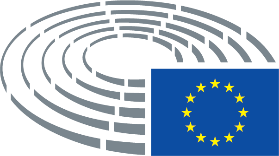 